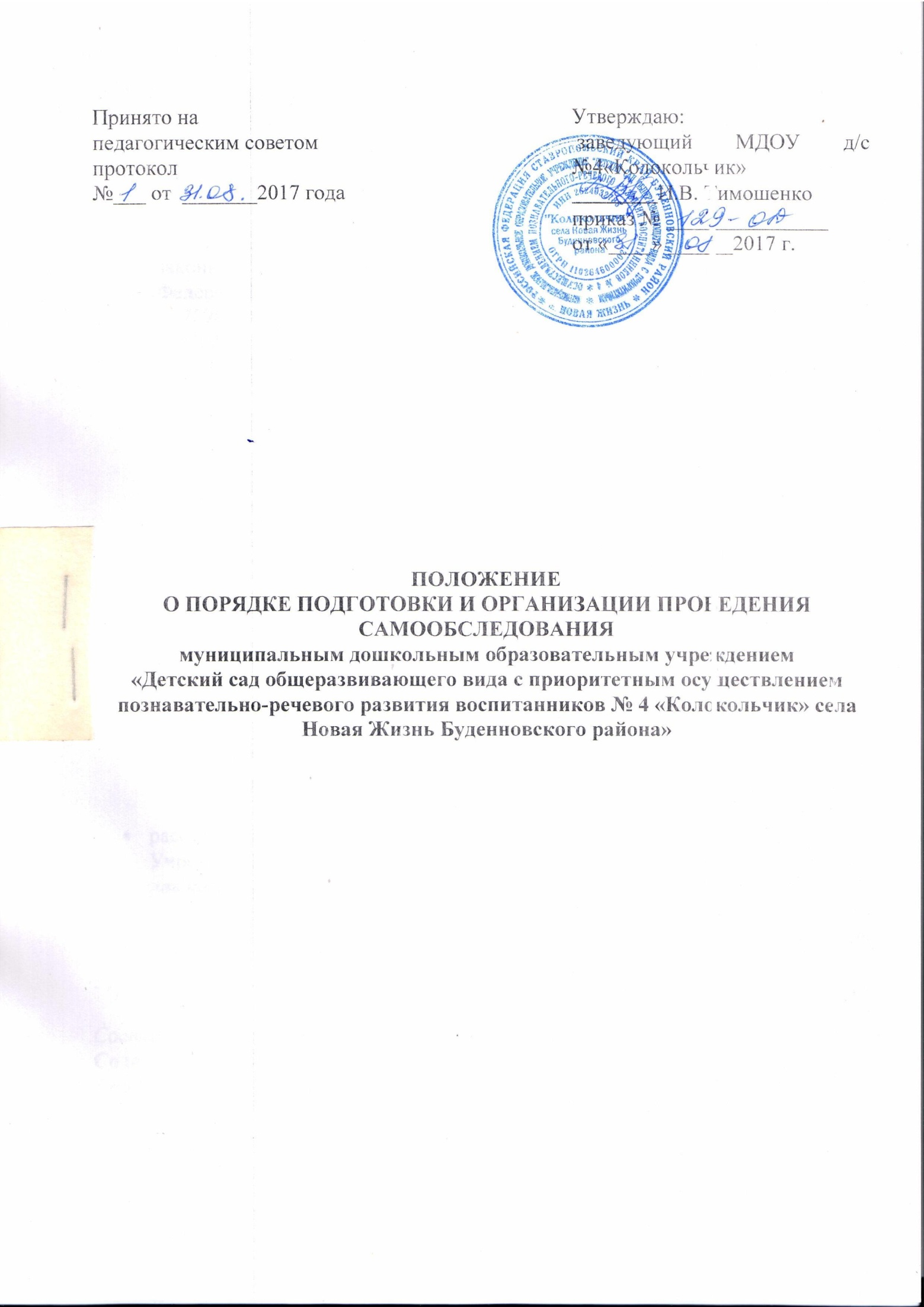 Общие положения.Настоящее Положение определяет порядок и принципы проведения самообследования, муниципального дошкольного образовательного учреждения «Детский сад общеразвивающего вида с приоритетным осуществлением познавательно-речевого развития воспитанников № 4 «Колокольчик» села Новая Жизнь Буденновского района»(далее – МДОУ). Положение разработано в соответствии с п.3 части 2 статьи 29 Федерального закона от 29 декабря 2012 г. № 273-ФЗ «Об образовании вРоссийской Федерации» (собрание законодательства Российской Федерации, 2012, №53, ст.7598; 2013, № 19, ст.2326); приказом Министерства образования и науки Российской Федерации от 14 июля 2013 года № 462 «Об утверждении порядка проведения самообследования образовательной организации».Самообследование – процедура, которая проводится ежегодно, носит системный характер, направлена на развитие образовательной среды и педагогического процесса.Цели самообследования:обеспечение доступности и открытости информации о деятельности МДОУ;получение объективной информацию о состоянии образовательной деятельности в МДОУ.Этапы, сроки и ответственные проведения самообследования:планирование и подготовка работ по проведению самообследования (апрель — май текущего года на отчетный период);организация и проведение процедуры самообследования (май — август текущего года на отчетный период);обобщение полученных результатов и на их основе формирование отчета (май — август текущего года на отчетный период);рассмотрение отчета Педагогическим советом и Советом родителей Учреждения (август текущего года на отчетный период).В состав комиссии включаются:- представители коллегиальных органов управления Учреждения;- представители из числа коллектива;- представители из числа родительского комитета;- при необходимости представители иных органов и организаций.Состав комиссии утверждается  приказом заведующего  Содержание самообследования:1 часть (аналитическая):Анализ образовательной деятельности, Анализ системы управления Учреждения, Анализ содержания и качества подготовки воспитанников, Анализ организации учебного процесса, Анализ качества кадрового, учебно-методического обеспечения.Анализ материально-технической базы, Анализ функционирования внутренней системы оценки качества образования.2 часть (показатели деятельности МДОУ):1. Общие сведения о дошкольного образовательного учреждения:1.1. Реквизиты лицензии (орган, выдавший лицензию; номер лицензии, серия, номер бланка; начало периода действия; окончание периода действия);1.2. Общая численность детей: в возрасте до 3 лет; в возрасте от 3 до 7 лет;1.3. Реализуемые образовательные программы в соответствии с лицензией (основные и дополнительные) (перечислить);1.4. Численность и доля воспитанников по основным образовательным программам дошкольного образования, в том числе:        в режиме не полного дня (8-10 часов);        в режиме кратковременного пребывания (3-5 часов);1.5. Осуществление присмотра и ухода за детьми (наряду с реализацией дошкольной образовательной программы):        численность и доля детей в общей численности обучающихся, получающих услуги присмотра и ухода:        в режиме не полного дня (8-10 часов);1.6. Количество/доля обучающихся с ограниченными возможностями здоровья, получающих услуги:        по коррекции недостатков в физическом и (или) психическом развитии;        по освоению основной образовательной программы дошкольного образования;        по присмотру и уходу.2. Качество реализации основной образовательной программы дошкольного образования, а также присмотра и ухода за детьми:2.1  Уровень заболеваемости детей (средний показатель пропуска дошкольной образовательной организации по болезни на одного ребенка);2.2  Характеристики развития детей:доля детей, имеющий высокий уровень развития личностных качеств в соответствии с возрастом;доля детей, имеющий средний уровень развития личностных качеств в соответствии с возрастом;доля детей, имеющий низкий уровень развития личностных качеств в соответствии с возрастом.2.3.  Соответствие уровня оказания образовательных услуг ожиданиям родителей:доля родителей, полагающих уровень образовательных услуг высоким;доля родителей, полагающих уровень образовательных услуг средним;доля родителей, полагающих уровень образовательных услуг низким;2.4.  Соответствие уровня оказания услуг по присмотру и уходу за детьми ожиданиям родителей:доля родителей, полагающих уровень услуг по присмотру и уходу за детьми высоким; доля родителей, полагающих уровень услуг по присмотру и уходу за детьми средним;доля родителей, полагающих уровень услуг по присмотру и уходу за детьми низким. 3.  Кадровое обеспечение учебного процесса:3.1  Общая численность педагогических работников 3.2  Количество/доля педагогических работников, имеющих высшее образование, из них: 3.2.1  непедагогическое.3.3  Количество/доля педагогических работников, имеющих среднее специальное образование, из них:3.3.1  непедагогическое.3.4  Количество/доля педагогических работников, которым по результатам аттестации присвоена квалификационная категория, из них:  3.4.1  высшая; 3.4.2  первая;3.4.3 соответствие занимаемой должности;3.5  Количество/доля педагогических работников, педагогический стаж работы которых составляет:  3.5.1  до 5 лет, в том числе молодых специалистов;3.5.2  свыше 30 лет; 3.6  Количество/доля педагогических работников в возрасте до 30 лет;  3.7  Количество/доля педагогических работников в возрасте от 55 лет; 3.8  Количество/доля педагогических работников и административно – хозяйственных работников, прошедших за последние 5 лет повышение квалификации/переподготовку по профилю педагогической деятельности или иной  осуществляемой ими образовательной деятельности в учреждениях высшего профессионального образования, а также в учреждениях системы переподготовки и повышения квалификации.3.9   Доля педагогических и административно – хозяйственных работников, прошедших повышение квалификации по применению ФГОС  в общей численности педагогических и административно – хозяйственных работников; 3.10  Соотношение педагог/ребенок в дошкольной организации;  3.11  Наличие в дошкольной образовательной организации специалистов:музыкального руководителя; инструктора по физкультуре; учитель-логопед;педагога - психолога;   медицинской сестры, работающей на постоянной основе;4.  Инфраструктура Учреждения:4.1  Соблюдение в группах гигиенических норм площади на одного ребенка (нормативов наполняемости групп);4.2  Наличие  музыкального зала;4.3  Наличие прогулочных площадок, обеспечивающих физическую активность и разнообразную игровую деятельность детей на прогулке;4.4  Оснащение групп мебелью, игровым и дидактическим материалом в соответствии с ФГОС;4.5  Наличие в дошкольной организации возможностей, необходимых для организации питания детей;4.6  Наличие в дошкольной организации возможностей для дополнительного образования детей;4.7  Наличие возможностей для работы специалистовРезультаты самообследования оформляются в виде отчета по самообследованию в соответствии с п. IV. Содержание самообследования. Отчет по самообследованию оформляется по состоянию на 1 августа текущего года отчетного периода, утверждается заведующим ДОУ. Не позднее 1 сентября текущего года, отчет о результатах самообследованияразмещаетсяна официальном сайте Учреждения в информационно-телекоммуникационной сети Интернет.